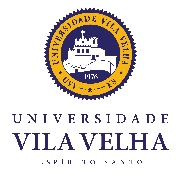 UNIVERSIDADE VILA VELHAPRÓ-REITORIA DE PESQUISA, PÓS-GRADUAÇÃO E EXTENSÃOUNIVERSIDADE VILA VELHAPRÓ-REITORIA DE PESQUISA, PÓS-GRADUAÇÃO E EXTENSÃOUNIVERSIDADE VILA VELHAPRÓ-REITORIA DE PESQUISA, PÓS-GRADUAÇÃO E EXTENSÃOAnexo C Plano de Incorporação do ConhecimentoAnexo C Plano de Incorporação do ConhecimentoAnexo C Plano de Incorporação do ConhecimentoAnexo C Plano de Incorporação do ConhecimentoAnexo C Plano de Incorporação do ConhecimentoAnexo C Plano de Incorporação do ConhecimentoAnexo C Plano de Incorporação do ConhecimentoUNIVERSIDADE VILA VELHAPRÓ-REITORIA DE PESQUISA, PÓS-GRADUAÇÃO E EXTENSÃOUNIVERSIDADE VILA VELHAPRÓ-REITORIA DE PESQUISA, PÓS-GRADUAÇÃO E EXTENSÃOUNIVERSIDADE VILA VELHAPRÓ-REITORIA DE PESQUISA, PÓS-GRADUAÇÃO E EXTENSÃO01. INFORMAÇÕES PESSOAIS01. INFORMAÇÕES PESSOAIS01. INFORMAÇÕES PESSOAIS01. INFORMAÇÕES PESSOAIS01. INFORMAÇÕES PESSOAIS01. INFORMAÇÕES PESSOAIS01. INFORMAÇÕES PESSOAIS01. INFORMAÇÕES PESSOAIS01. INFORMAÇÕES PESSOAIS01. INFORMAÇÕES PESSOAIS01. INFORMAÇÕES PESSOAIS01. INFORMAÇÕES PESSOAISNOME DO DOCENTE PROPONENTETITULAÇÃOTITULAÇÃOCPFCURSOS EM QUE ATUA (Graduação e Pós-Graduação):CURSOS EM QUE ATUA (Graduação e Pós-Graduação):CURSOS EM QUE ATUA (Graduação e Pós-Graduação):CURSOS EM QUE ATUA (Graduação e Pós-Graduação):CURSOS EM QUE ATUA (Graduação e Pós-Graduação):CURSOS EM QUE ATUA (Graduação e Pós-Graduação):CURSOS EM QUE ATUA (Graduação e Pós-Graduação):CURSOS EM QUE ATUA (Graduação e Pós-Graduação):000.000.000-00E-MAIL DO PROPONENTEE-MAIL DO PROPONENTEE-MAIL DO PROPONENTETELEFONEENDEREÇO ELETRÔNICO DO CURRÍCULO LATTES DO PROPONENTEENDEREÇO ELETRÔNICO DO CURRÍCULO LATTES DO PROPONENTEENDEREÇO ELETRÔNICO DO CURRÍCULO LATTES DO PROPONENTEENDEREÇO ELETRÔNICO DO CURRÍCULO LATTES DO PROPONENTEENDEREÇO ELETRÔNICO DO CURRÍCULO LATTES DO PROPONENTEENDEREÇO ELETRÔNICO DO CURRÍCULO LATTES DO PROPONENTEENDEREÇO ELETRÔNICO DO CURRÍCULO LATTES DO PROPONENTEENDEREÇO ELETRÔNICO DO CURRÍCULO LATTES DO PROPONENTE00-00000000002. ESTRATÉGIAS PARA A INCORPORAÇÃO DO CONHECIMENTO ADQUIRIDO NA COMUNIDADE CIENTÍFICA DA UVV:02. ESTRATÉGIAS PARA A INCORPORAÇÃO DO CONHECIMENTO ADQUIRIDO NA COMUNIDADE CIENTÍFICA DA UVV:02. ESTRATÉGIAS PARA A INCORPORAÇÃO DO CONHECIMENTO ADQUIRIDO NA COMUNIDADE CIENTÍFICA DA UVV:02. ESTRATÉGIAS PARA A INCORPORAÇÃO DO CONHECIMENTO ADQUIRIDO NA COMUNIDADE CIENTÍFICA DA UVV:02. ESTRATÉGIAS PARA A INCORPORAÇÃO DO CONHECIMENTO ADQUIRIDO NA COMUNIDADE CIENTÍFICA DA UVV:02. ESTRATÉGIAS PARA A INCORPORAÇÃO DO CONHECIMENTO ADQUIRIDO NA COMUNIDADE CIENTÍFICA DA UVV:02. ESTRATÉGIAS PARA A INCORPORAÇÃO DO CONHECIMENTO ADQUIRIDO NA COMUNIDADE CIENTÍFICA DA UVV:02. ESTRATÉGIAS PARA A INCORPORAÇÃO DO CONHECIMENTO ADQUIRIDO NA COMUNIDADE CIENTÍFICA DA UVV:02. ESTRATÉGIAS PARA A INCORPORAÇÃO DO CONHECIMENTO ADQUIRIDO NA COMUNIDADE CIENTÍFICA DA UVV:02. ESTRATÉGIAS PARA A INCORPORAÇÃO DO CONHECIMENTO ADQUIRIDO NA COMUNIDADE CIENTÍFICA DA UVV:02. ESTRATÉGIAS PARA A INCORPORAÇÃO DO CONHECIMENTO ADQUIRIDO NA COMUNIDADE CIENTÍFICA DA UVV:02. ESTRATÉGIAS PARA A INCORPORAÇÃO DO CONHECIMENTO ADQUIRIDO NA COMUNIDADE CIENTÍFICA DA UVV:03. PERIODICIDADE DAS ESTRATÉGIAS DE INCORPORAÇÃO DO CONHECIMENTO:03. PERIODICIDADE DAS ESTRATÉGIAS DE INCORPORAÇÃO DO CONHECIMENTO:03. PERIODICIDADE DAS ESTRATÉGIAS DE INCORPORAÇÃO DO CONHECIMENTO:03. PERIODICIDADE DAS ESTRATÉGIAS DE INCORPORAÇÃO DO CONHECIMENTO:03. PERIODICIDADE DAS ESTRATÉGIAS DE INCORPORAÇÃO DO CONHECIMENTO:03. PERIODICIDADE DAS ESTRATÉGIAS DE INCORPORAÇÃO DO CONHECIMENTO:03. PERIODICIDADE DAS ESTRATÉGIAS DE INCORPORAÇÃO DO CONHECIMENTO:03. PERIODICIDADE DAS ESTRATÉGIAS DE INCORPORAÇÃO DO CONHECIMENTO:03. PERIODICIDADE DAS ESTRATÉGIAS DE INCORPORAÇÃO DO CONHECIMENTO:03. PERIODICIDADE DAS ESTRATÉGIAS DE INCORPORAÇÃO DO CONHECIMENTO:03. PERIODICIDADE DAS ESTRATÉGIAS DE INCORPORAÇÃO DO CONHECIMENTO:03. PERIODICIDADE DAS ESTRATÉGIAS DE INCORPORAÇÃO DO CONHECIMENTO:04. PÚBLICO ALVO PARA A INCORPORAÇÃO DO CONHECIMENTO:04. PÚBLICO ALVO PARA A INCORPORAÇÃO DO CONHECIMENTO:04. PÚBLICO ALVO PARA A INCORPORAÇÃO DO CONHECIMENTO:04. PÚBLICO ALVO PARA A INCORPORAÇÃO DO CONHECIMENTO:04. PÚBLICO ALVO PARA A INCORPORAÇÃO DO CONHECIMENTO:04. PÚBLICO ALVO PARA A INCORPORAÇÃO DO CONHECIMENTO:04. PÚBLICO ALVO PARA A INCORPORAÇÃO DO CONHECIMENTO:04. PÚBLICO ALVO PARA A INCORPORAÇÃO DO CONHECIMENTO:04. PÚBLICO ALVO PARA A INCORPORAÇÃO DO CONHECIMENTO:04. PÚBLICO ALVO PARA A INCORPORAÇÃO DO CONHECIMENTO:04. PÚBLICO ALVO PARA A INCORPORAÇÃO DO CONHECIMENTO:04. PÚBLICO ALVO PARA A INCORPORAÇÃO DO CONHECIMENTO:05. DESCRIÇÃO DAS ETAPAS/MÓDULOS DAS ESTRATÉGIAS DE INCORPORAÇÃO DO CONHECIMENTO QUE SERÃO REALIZADAS EM LÍNGUA ESTRANGEIRA:05. DESCRIÇÃO DAS ETAPAS/MÓDULOS DAS ESTRATÉGIAS DE INCORPORAÇÃO DO CONHECIMENTO QUE SERÃO REALIZADAS EM LÍNGUA ESTRANGEIRA:05. DESCRIÇÃO DAS ETAPAS/MÓDULOS DAS ESTRATÉGIAS DE INCORPORAÇÃO DO CONHECIMENTO QUE SERÃO REALIZADAS EM LÍNGUA ESTRANGEIRA:05. DESCRIÇÃO DAS ETAPAS/MÓDULOS DAS ESTRATÉGIAS DE INCORPORAÇÃO DO CONHECIMENTO QUE SERÃO REALIZADAS EM LÍNGUA ESTRANGEIRA:05. DESCRIÇÃO DAS ETAPAS/MÓDULOS DAS ESTRATÉGIAS DE INCORPORAÇÃO DO CONHECIMENTO QUE SERÃO REALIZADAS EM LÍNGUA ESTRANGEIRA:05. DESCRIÇÃO DAS ETAPAS/MÓDULOS DAS ESTRATÉGIAS DE INCORPORAÇÃO DO CONHECIMENTO QUE SERÃO REALIZADAS EM LÍNGUA ESTRANGEIRA:05. DESCRIÇÃO DAS ETAPAS/MÓDULOS DAS ESTRATÉGIAS DE INCORPORAÇÃO DO CONHECIMENTO QUE SERÃO REALIZADAS EM LÍNGUA ESTRANGEIRA:05. DESCRIÇÃO DAS ETAPAS/MÓDULOS DAS ESTRATÉGIAS DE INCORPORAÇÃO DO CONHECIMENTO QUE SERÃO REALIZADAS EM LÍNGUA ESTRANGEIRA:05. DESCRIÇÃO DAS ETAPAS/MÓDULOS DAS ESTRATÉGIAS DE INCORPORAÇÃO DO CONHECIMENTO QUE SERÃO REALIZADAS EM LÍNGUA ESTRANGEIRA:05. DESCRIÇÃO DAS ETAPAS/MÓDULOS DAS ESTRATÉGIAS DE INCORPORAÇÃO DO CONHECIMENTO QUE SERÃO REALIZADAS EM LÍNGUA ESTRANGEIRA:05. DESCRIÇÃO DAS ETAPAS/MÓDULOS DAS ESTRATÉGIAS DE INCORPORAÇÃO DO CONHECIMENTO QUE SERÃO REALIZADAS EM LÍNGUA ESTRANGEIRA:05. DESCRIÇÃO DAS ETAPAS/MÓDULOS DAS ESTRATÉGIAS DE INCORPORAÇÃO DO CONHECIMENTO QUE SERÃO REALIZADAS EM LÍNGUA ESTRANGEIRA:06. FORMAS/METODOLOGIAS DE AVALIAÇÃO DA INCORPORAÇÃO DO CONHECIMENTO NO PÚBLICO ALVO:06. FORMAS/METODOLOGIAS DE AVALIAÇÃO DA INCORPORAÇÃO DO CONHECIMENTO NO PÚBLICO ALVO:06. FORMAS/METODOLOGIAS DE AVALIAÇÃO DA INCORPORAÇÃO DO CONHECIMENTO NO PÚBLICO ALVO:06. FORMAS/METODOLOGIAS DE AVALIAÇÃO DA INCORPORAÇÃO DO CONHECIMENTO NO PÚBLICO ALVO:06. FORMAS/METODOLOGIAS DE AVALIAÇÃO DA INCORPORAÇÃO DO CONHECIMENTO NO PÚBLICO ALVO:06. FORMAS/METODOLOGIAS DE AVALIAÇÃO DA INCORPORAÇÃO DO CONHECIMENTO NO PÚBLICO ALVO:06. FORMAS/METODOLOGIAS DE AVALIAÇÃO DA INCORPORAÇÃO DO CONHECIMENTO NO PÚBLICO ALVO:06. FORMAS/METODOLOGIAS DE AVALIAÇÃO DA INCORPORAÇÃO DO CONHECIMENTO NO PÚBLICO ALVO:06. FORMAS/METODOLOGIAS DE AVALIAÇÃO DA INCORPORAÇÃO DO CONHECIMENTO NO PÚBLICO ALVO:06. FORMAS/METODOLOGIAS DE AVALIAÇÃO DA INCORPORAÇÃO DO CONHECIMENTO NO PÚBLICO ALVO:06. FORMAS/METODOLOGIAS DE AVALIAÇÃO DA INCORPORAÇÃO DO CONHECIMENTO NO PÚBLICO ALVO:06. FORMAS/METODOLOGIAS DE AVALIAÇÃO DA INCORPORAÇÃO DO CONHECIMENTO NO PÚBLICO ALVO:07. CRONOGRAMA:07. CRONOGRAMA:07. CRONOGRAMA:07. CRONOGRAMA:07. CRONOGRAMA:07. CRONOGRAMA:07. CRONOGRAMA:07. CRONOGRAMA:07. CRONOGRAMA:07. CRONOGRAMA:07. CRONOGRAMA:07. CRONOGRAMA:ATIVIDADE A SER DESENVOLVIDAATIVIDADE A SER DESENVOLVIDAATIVIDADE A SER DESENVOLVIDAATIVIDADE A SER DESENVOLVIDAATIVIDADE A SER DESENVOLVIDAATIVIDADE A SER DESENVOLVIDAMESESMESESMESESMESESMESESMESESATIVIDADE A SER DESENVOLVIDAATIVIDADE A SER DESENVOLVIDAATIVIDADE A SER DESENVOLVIDAATIVIDADE A SER DESENVOLVIDAATIVIDADE A SER DESENVOLVIDAATIVIDADE A SER DESENVOLVIDA01020304050608. OBSERVAÇÕES:(citadas no projeto - 1.000 caracteres incluindo espaços)08. OBSERVAÇÕES:(citadas no projeto - 1.000 caracteres incluindo espaços)08. OBSERVAÇÕES:(citadas no projeto - 1.000 caracteres incluindo espaços)08. OBSERVAÇÕES:(citadas no projeto - 1.000 caracteres incluindo espaços)08. OBSERVAÇÕES:(citadas no projeto - 1.000 caracteres incluindo espaços)08. OBSERVAÇÕES:(citadas no projeto - 1.000 caracteres incluindo espaços)08. OBSERVAÇÕES:(citadas no projeto - 1.000 caracteres incluindo espaços)08. OBSERVAÇÕES:(citadas no projeto - 1.000 caracteres incluindo espaços)08. OBSERVAÇÕES:(citadas no projeto - 1.000 caracteres incluindo espaços)08. OBSERVAÇÕES:(citadas no projeto - 1.000 caracteres incluindo espaços)08. OBSERVAÇÕES:(citadas no projeto - 1.000 caracteres incluindo espaços)08. OBSERVAÇÕES:(citadas no projeto - 1.000 caracteres incluindo espaços)